Пояснительная запискаОбеспечение духовно-нравственного развития и воспитания личности гражданина России является ключевой задачей Стратегии развития воспитания в Российской Федерации на период до 2025 года.Общеобразовательные учреждения должны воспитывать гражданина и патриота, раскрывать способности и таланты молодых россиян, готовить их к жизни в высокотехнологичном конкурентном мире. При этом образовательные учреждения должны постоянно взаимодействовать и сотрудничать с семьями учащихся, другими субъектами социализации. Целью этого взаимодействия является совместное обеспечение условий для духовно-нравственного развития и воспитания обучающихся.В данной работе представлена разработка внеклассного мероприятия по географии Ханты-Мансийского автономного округа с участием родителей.  Мероприятие разработано в форме путешествия для учащихся восьмых классов, проводится в рамках выполнения рабочей программы по элективному курсу «География и экология Ханты-Мансийского автономного округа – Югры (занятие № 16), в преддверии празднования 93-летия со дня образования (1930) Остяко-Вогульского национального округа, ныне Ханты-Мансийский автономный округ – Югра.В игре-путешествии участвуют две команды по 6 человек. В каждой команде присутствуют по два родителя в качестве консультантов. В составе жюри также предлагается участие родителей. Мероприятия с участием родителей сближают детей и родителей, дают родителям возможность поддержать своих детей, порадоваться их успехам, открыть для себя ещё неизвестные стороны их интересов, увлечений, способностей. Участие и эмоциональная поддержка родителей создают благоприятную психологическую атмосферу во время проведения игры.  Игре предшествует подготовительный этап, который предусматривает:Определение капитана корабля, состава команд, жюри и консультантов, выбор капитанов команд;Выбор и подготовку ведущих (в роли ведущих выступают активные, коммуникабельные обучающиеся);Систематизацию учащимися ранее полученных знаний по географии Ханты-Мансийского автономного округа (даты, терминология, особо охраняемые территории, символику, топонимы).Изучение обучающимися дополнительного материала по геральдике городов округа, названию улиц (годонимам).Ход игры сопровождается интерактивной презентацией, которая  используется на протяжении всего мероприятия для наглядного представления игрового задания и проверки ответов.Основная частьВнеклассное мероприятие: Игра – путешествие «Путешествие по Оби»Возрастная категория: 8 классЦели мероприятия:Систематизация ранее полученных знаний по географии Ханты-Мансийского автономного округа;Создание условий для формирования духовно-нравственных и патриотических ценностей обучающихся;Вовлечение родителей в единое образовательное пространство с целью повышения учебной мотивации учащихся, обогащения опыта межличностного общения родителей, детей и педагога. Задачи:Образовательные:способствовать систематизации и закреплению знаний по географии Ханты-Мансийского автономного округа посредством материала, представленного в нестандартных ситуациях;Развивающие:развивать любознательность, воображение, умение принимать нестандартные решения, работать в группе;способствовать развитию операционного мышления, направленного на выбор оптимальных решений.Воспитательные:создать условия для духовно-нравственного и патриотического воспитания школьников через краеведческий материал; воспитывать чувство гордости за свою малую Родину.Оборудование:компьютер; мультимедийный проектор;экран;презентация;магнитная доска (используется в качестве табло для подсчета баллов);школьная геоинформационная система Живая География.Правила игры:В игре участвуют две команды по 6 человек; 2 родителя в качестве консультантов в каждой команде; капитан корабля – один из родителей;Каждая команда отвечает на поставленные вопросы; при затруднении с ответом право ответа переходит другой команде.Состав жюри определяется заранее; в его составе - обучающиеся и родители в количестве 4 человек.Этапы мероприятия:Организационный этап.Этап мотивации учебно-познавательной деятельности.Игра:Первый этап «Пристань логическая».Второй этап «Причал Эрудит».Третий этап «Причал Геральдический».Четвёртый этап «Причал Заповедный».Пятый этап. Конкурс болельщиков.Подведение итогов игры.Рефлексия.Путешествие по Оби.Ход игры.Учитель. Дорогие ребята и уважаемые гости!Мы приветствуем вас на игре-путешествии «Путешествие по Оби». Сегодня мы собрались, чтобы выявить сильнейшую команду – «знатоков географии родного края» среди обучающихся 8-х классов.Учитель представляет жюри, оглашает правила игры.I Ведущий. Любовь к Отчизне начинается с любви к своей малой Родине – месту, где человек родился. С родного уголка земли начинается для маленького человека огромная страна, гражданином которой, повзрослев, он осознает себя.II Ведущий. Родина… Никому не дано выбирать её.  Богатая или бедная, нежная или суровая, она у человека как мать, одна, общие у них испытания, единая судьба. Своим названием Ханты-Мансийский округ обязан коренным жителям – ханты и манси. Эти люди издревле живут на земле, которую ещё в XI – XV называли Югрой или Югорией. I Ведущий.    Я Родины себе не выбирал.Она, как жизнь, дается от рожденья,Мне стала вьюжная суровая ЮграОтечеством, той точкой становленья, Откуда в жизнь шагнул и где идуУ всех, как свечка в юрте, на виду.Я Родины себе не выбирал….                                            В. ПлесовскихII Ведущий. Чтобы иметь бесспорное право называться жителями Ханты-Мансийского автономного округа, мы должны усвоить то культурное наследство, что досталось нам от предков, глубже познать край, где живём.Учитель. Вот поэтому я предлагаю нам всем вместе отправиться в удивительное путешествие по реке Обь.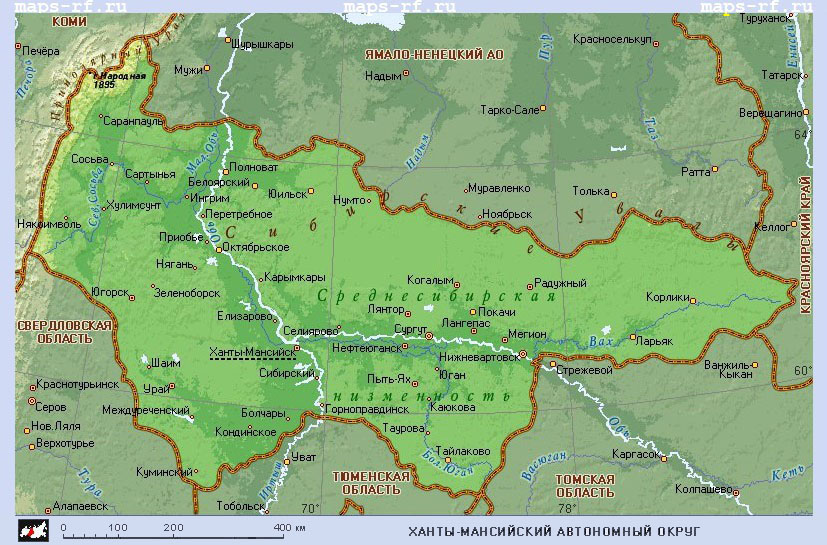 Наш корабль поднимает якорь и отходит от причала города Нижневартовск. На ваших компьютерах установлена ШГИС Живая География. Я предлагаю загрузить базовую карту России, наложить на неё административную карту, провести масштабирование, чтобы вывести на экран Ханты-Мансийский автономный округ. А теперь каждая команда определяет географические координаты своего местоположения (город Нижневартовск). Название объекта и его координаты фиксируются учащимися в отдельном текстовом файле, который сохраняется для проверки на учительском компьютере в специально отведённой для этого папке. Учитель. Мы поплывём вниз по течению и сделаем несколько остановок в портах по реке Обь. Все эти порты обозначены у вас на маршрутном листе. Звучит рында.Учитель. Звук рынды зовёт нас в путешествие. Отдать швартовы, мы отправляемся в путешествие по одной из величайших рек Сибири. Капитан корабля, выводит корабль на фарватер, даёт краткую справку.Капитан корабля. Село Вартовское входило в Тобольскую губернию Сургутский уезд Локосовская инородческая волость на земском тракте. В феврале 1965 года Нижневартовск объявляют комсомольской стройкой, со всех уголков страны сюда поехала молодёжь. 22 июня 1965 года из разведочной скважины ударил первый фонтан небывалой мощности – более тысячи тонн нефти в сутки. Внутрипластовое давление было столь высоким, а нефть рвалась из глубин с такой силой, что нагревались стальные трубы. Для нефтяников был построен город Нижневартовск. Самотлоорское нефтяное месторождение – крупнейшее в России и 6-е по размеру в мире нефтяное месторождение. В переводе с хантыйского Самотлор означает «мёртвое озеро», «худая вода».Капитан корабля. Название следующего порта вам предстоит назвать самим. Краткая подсказка: Первое упоминание об этом населённом пункте было в 1810 году «Посёлок, лежащий в устье протоки, огибающей материк». Это и есть дословный перевод с хантыйского названия поселения  Майон или Мехи-Унг-Пухыл. Здесь мы должны пополнить запасы горючего.Команда, назвавшая правильно горд (Мегион) получает первый балл.Учитель. Обращаю ваше внимание на маршрутный лист, в котором указаны два задания для разминки: ребусы и кроссворд. Учитель дублирует данный материал на интерактивной доске.Задания пристани «Логическая»Ребусы: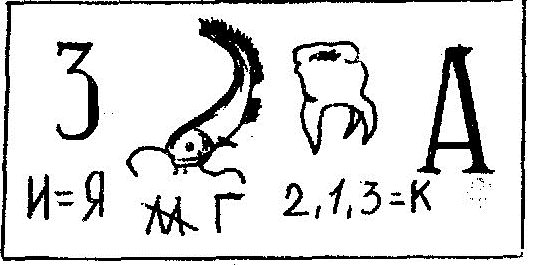 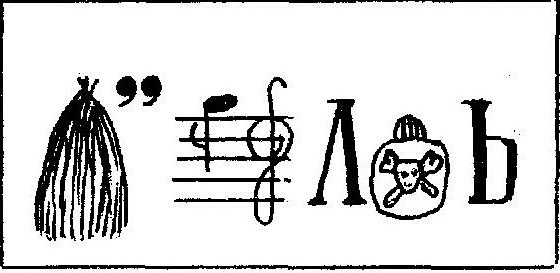 стерлядь, трясогузкаРазгадайте кроссворд «Фауна природоохранных территорий»По горизонтали:3- птица, поедающая мохнатых гусениц;4- большая болотная птица с длинными ногами и длинной шеей;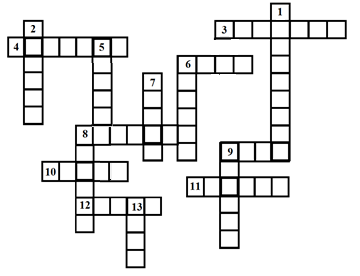 6 - зверёк, строящий «хатки»; 8 - краснозобая птица из Красной книги;9 - ночная хищная птица;10 - хищная мохноногая птица;11- большая водоплавающая птица с длинной изогнутой шеей;12– «подруга» журавля.По вертикали          1- некрупный сокол, питающийся в основном мелкими зверьками;3-  водяная бурозубка;5 - небольшой грызун семейства беличьих, обыкновенная ….6- птица, питающаяся рыбой, как пеликан;7- белый журавль;8- зверёк со стройным сильным телом и большими заостреннымиушами;9 - ценный пушной зверёк;13 - самый крупный современный олень.Ответы. По горизонтали: 3 – кукушка; 4 – журавль; 6 – бобр; 8 – казарка; 9 – сова; 10 – канюк; 11 – лебедь; 12 – цапля.По вертикали: 1 – пустельга; 2 – кутора; 5 – летяга; 6 – баклан; 7 – стерх; 8 – куница; 9 – соболь; 13 – лось.Слово предоставляется жюри. (Правильное решение ребуса 3 балла, правильный ответ на вопрос кроссворда 1 балл)Звучит рында.Капитан корабля. Наш корабль подходит к Локосово – одному из старейших сельских поселений на территории Ханты-Мансийского автономного округа – Югры: его появление связывают с возникновением в 1716 году на высоком берегу реки Обь, в 100 километрах от Сургута, православного прихода в честь святого Богоявления. Капитан. Мы у причала «Эрудит». Я задаю вопросы поочерёдно сначала одной, затем второй команде. Каждый правильный ответ - 1 балл. Если одна команда не отвечает на вопрос, то отвечает вторая команда и получает дополнительный балл.Когда был совершён первый поход новгородцев на Югорскую землю?  (в 1446 году. 3 тыс. человек из Новгорода предприняли поход на Югру)Когда Югорская земля была присоединена к Московскому государству? (в 1501году)Когда округ вошёл в состав Тюменской области? (14 августа 1944 года)Когда был образован Ханты-Мансийский автономный округ? (10 декабря 1930 года был образован Остяко-Вогульский национальный округ, переименованный 23 октября 1940 года в Ханты-Мансийский национальный округ)Самое известное, но безжизненное озеро. (Самотлор)Самая высокая горная вершина. (Народная)Самый северный мост через Обь. (Сургутский)Самое «минеральное» место округа. (Приполярный Урал)Назовите водоплавающую птицу, благодаря которой по угорским мифам зародилась Земля? (гагара)В разных языках народов Западной Сибири военных вождей называют у манси - отыр, у ханты - урт, у селькупов - сенгир, но означают они одно и то же. Что означают эти слова? (богатырь)Какие орудия промысла коренных жителей Югры стали спортивными снарядами? (лук и копьё)У хантов не было возможности выращивать хлеб, из-за сурового климата. Да и не были они знакомы с земледелием. Но всё же научились изготавливать хлеб.  Из чего ханты готовили муку для выпечки хлеба? (из мелкой сушёной рыбы)Слово предоставляется жюри.Звучит рында.Капитан. Наш корабль подходит к крупнейшему порту Приобья - Сургуту. Город Сургут является одним из старейших сибирских городов. Основан он по наказу царя Фёдора Иоанновича, данному 19 февраля 1594 года. Сейчас Сургут административный центр Сургутского района Ханты-Мансийского автономного округа, крупнейший город округа и второй населённый пункт в округе после Ханты-Мансийска, один из немногих российских региональных городов, превосходящих административный центр своего субъекта федерации как по численности населения, так и по промышленному, экономическому и туристическому значению. Важный узел железных и автомобильных дорог на севере Западной Сибири. Основа экономики города – предприятие ОАО «Сургутнефтегаз». В Сургуте работают одни из самых мощных электростанций мира ГРЭС-1 и ГРЭС-2.Капитан. Мы подходим к причалу «Геральдический». Здесь вам предстоит назвать города, гербы которых представлены, а также соответствующий элемент, изображённый на гербах городов Ханты-Мансийского автономного округа – Югры к каждому городу. Объяснить свой выбор. (1 балл за название города, 1 балл за объяснение)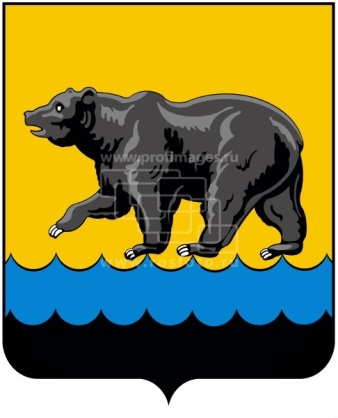 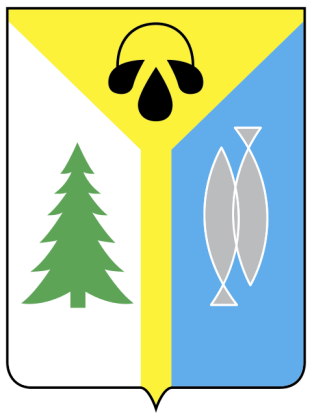 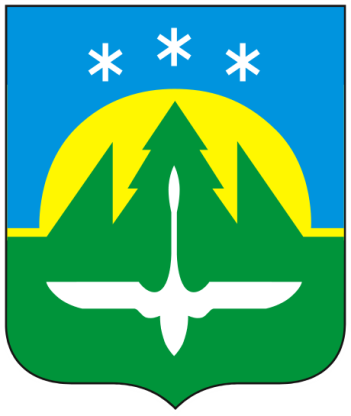 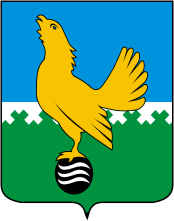                 (Нефтеюганск)   (Нижневартовск)  (Ханты-Мансийск)    (Пыть-Ях)Следующее задание: Назовите города округа, на гербах которых изображён медведь, глухарь, соболь. Медведь (Когалым, Нефтеюганск, Лянтор, Югорск); глухарь (Югорск, Пыть-Ях, Нягань, Радужный), соболь (Мегион, Покачи). (За правильно названный город 1 балл)Слово предоставляется жюри.Звучит рында.Капитан. Наш корабль подходит к порту города Нефтеюганска. Это молодой город. Третий по размеру город округа, превосходящий административный центр своего субъекта федерации (Ханты-Мансийск) как по численности населения, так и по промышленному потенциалу.Есть в нашем округе целая группа особо охраняемых природных территорий: Кондинские озера, Малая Сосьва, Нумто, Самаровский чугас, Сибирские Увалы, Юганский и др. Где находятся эти ООПТ? Ответы запишите в таблицу: Команды заполняют таблицу ответов. Затем каждая команда определяет географические координаты своего местоположения (город Нефтеюганск).  Название объекта и его координаты фиксируются учащимися в отдельном текстовом файле, который сохраняется для проверки на учительском компьютере в специально отведённой для этого папке. Проводится конкурс болельщиков.Капитан. Пройдемся по улицам городов Ханты-Мансийского автономного округа – Югры. Почему улицы так названы: Какие из названий улиц связаны с нефтедобычей?Ул. Губкина. Иван Михайлович Губкин – геолог, создатель советской нефтяной геологии, академик, предсказал наличие нефтяных месторождений в Западной Сибири, в частности на территории нашего округа.Ул. Самотлорная. Уникальное месторождение нефти – Самотлор – в Нижневартовском районе.Ул. Усть-Балыкская. Месторждение нефти – Усть-Балыкское в Нефтеюганском районе.Ул. Степана Повха. Степан Повх – буровой мастер, его бригада пробурила первую скважину на Самотлоре.Ул. Ермака. Ермак Тимофеевич положил начало присоединения Сибири к Российскому государству, завоевал Сибирское ханство.Ул. Меншикова. Александр Данилович Меншиков – соратник Петра I, ссыльный в г. Березов, где и умер.Ул. Федорова. Федоров – главный геофизик Сургуской нефтегазоразведочной экспедиции, один из первооткрывателей месторождения, названного в его честь.Ул. Семена Урусова. Семен Урусов – буровой мастер, его бригадой пробурена первая скважина, которая дала первую нефть в Западной Сибири в п. Шаим.Ул. Дунина-Горкавича. Дунин-Горкавич – выдающийся исследователь Севера Западной Сибири, лесовод, написал фундаметальный труд «Тобольский Север».	Улицы, связанные с нефтедобычей: Губкина, Самотлорная, Усть-Балыкская, Степана Повха, Федорова, Семена Урусова.     (За каждый правильный ответ 1 балл)Слово предоставляется жюри.I Ведущий. Наш край – Югра – древний и суровый, удивительно красивый и щедрый, известный издавна многими северными диковинами: ягодами, грибами, растениями, животными. Округ сегодня, первый в России по добыче нефти, второй – по выработке электроэнергии, третий – по добыче газа. В группе лидеров по многим другим показателям.II Ведущий.Люблю тебя, Югорский край!Ты вечный зов, ты божество.          С тобой я плачу в неудачу,С тобой ликую в торжество!                                   Владимир ИгошевПодведение итогов игры.Жюри объявляет победителя игры. Награждается команда-победительница и наиболее активные игроки.Рефлексия.Учитель: Дорогие ребята, уважаемые взрослые! Наша игра подошла к концу.  Я надеюсь, что она прошла с большой пользой для вас. Мы повторили и углубили свои знания по географии Ханты-Мансийского автономного округа – Югры, а кто-то может, узнал что-то новое для себя. Надеюсь, что игра сплотила вас, работая в одной команде, вы стали ближе друг другу. Надеюсь, что впечатления от игры запомнятся вам надолго.Учитель предлагает обучающимся и родителям «нарисовать» дерево настроения. В конвертах находятся листики разного цвета. Участники игры выбирают один из листиков и прикрепляют к дереву, нарисованному на доске. Зеленые листья – отличное, радостное настроение; желтые – хорошее, спокойное; оранжевые – грустное, печальное; красные – удручённое, плохое. Чем зеленее дерево, тем лучше у ребят настроение.Учитель предлагает родителям заполнить небольшую анкету:Что дало участие в игре мне и моему ребенку?Насколько оправдались мои ожидания?Ваши пожелания…Учитель на основе рефлексии родителей и учащихся производит корректировку дальнейшего плана работы с родителями и детьми. Список использованных источников и интернет – ресурсовГрасмик А.Ф. Занимательное путешествие по Тюменской обл. Учебно-методическое пособие для учителей географии, истории и краеведения, г. Ханты-Мансийск, 1993 г.Орлова Т.К. Элерт Н.Н. Интегрированный курс «География и экология Ханты-Мансийского автономного округа – Югры» (8-9 классы): Методические рекомендации. Справочные учебные пособия для учащихся. – Ханты-Мансийск: РИО ИРО, 2009. – 152 с.Энциклопедия Ханты-Мансийского автономного округа. Главный редактор Г.Ф. Шафранов-Куцев, доктор философских наук, НИИ региональных энциклопедий, ТюмГУ, ИД «Сократ», г. Екатеринбург пр. Ленина, 49. 2000 г.Сайт «Википедия» https://ru.wikipedia.org/НазваниеРасположениеКондинские озёраСоветский районМалая СосьваКондинский и Советский районыНумтоБелоярский районСамаровский чугасг. Ханты-МансийскСибирские Увалы Нижневартовский районЮганский Сургутский районУл. Губкина (Сургут, Мегион)Ул. Самотлорная (Нижневартовск)	Ул. Усть-Балыкская (Нефтеюганск)Ул. Степана Повха (Когалым)Ул. Ермака (Нягань, Ханты-Мансийск)Ул. Меншикова (Березово)Ул. Федорова (Пыть-Ях, Ханты-Мансийск)Ул. Семёна Урусова (Пыть-Ях)Ул. Дунина-Горкавича (Ханты-Мансийск)Ул. Губкина (Сургут, Мегион)Ул. Самотлорная (Нижневартовск)	Ул. Усть-Балыкская (Нефтеюганск)Ул. Степана Повха (Когалым)Ул. Ермака (Нягань, Ханты-Мансийск)